№ п/пНаименование товараНаименование показателя, технического, функционального параметра, ед. изм. ПоказателяНаименование показателя, технического, функционального параметра, ед. изм. ПоказателяСка1Спортивное оборудованиеПримерный эскиз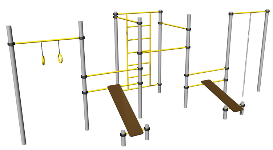 Внешние размеры (в статичном положении)Внешние размеры (в статичном положении)Ска1Спортивное оборудованиеПримерный эскизДлина, мм (±50 мм)7687Ска1Спортивное оборудованиеПримерный эскизШирина, мм (±50 мм)3239Ска1Спортивное оборудованиеПримерный эскизВысота, мм (±50 мм)2518Ска1Спортивное оборудованиеПримерный эскизКомплектацияКомплектацияСка1Спортивное оборудованиеПримерный эскизСтойка, шт.12Ска1Спортивное оборудованиеПримерный эскизПерекладина l=1386 мм, шт.7Ска1Спортивное оборудованиеПримерный эскизПерекладина l=686 мм, шт.2Ска1Спортивное оборудованиеПримерный эскизКольца гимнастические, шт.1Ска1Спортивное оборудованиеПримерный эскизКанат, шт.1Ска1Спортивное оборудованиеПримерный эскизЛестница, шт.1Ска1Спортивное оборудованиеПримерный эскизСкамья, шт.2Ска1Спортивное оборудованиеПримерный эскизОбойма 108, шт.26Ска1Спортивное оборудованиеПримерный эскизОписание конструкцииОписание конструкцииСка1Спортивное оборудованиеПримерный эскизСпортивное оборудование должно представлять собой устойчивую конструкцию, обеспечивающую безопасные условия для занятий спортом на открытом воздухе.Конструкция должна обладать высокой ударопрочностью и виброустойчивостью. Во избежание травм и застревания одежды и частей тела, изделие должно быть разработано и изготовлено в соответствии с требованиями ГОСТ Р 55677-2013. Изделие должно крепиться при помощи бетонирования стоек в грунт колодцы. Изделие должно быть антивандальным.Выступающие части болтовых соединений должны быть защищены пластиковыми заглушками либо иным способом, предусмотренным требованиями ГОСТ Р 55677-2013 и позволяющими обеспечить безопасность конструкции.Выступающие и доступные торцы труб при их наличии должны быть закрыты пластиковыми антивандальными заглушками.Все металлические части конструкции должны быть окрашены полимерной порошковой эмалью методом запекания в заводских условиях, что предотвращает металл от коррозии. Спортивное оборудование должно представлять собой устойчивую конструкцию, обеспечивающую безопасные условия для занятий спортом на открытом воздухе.Конструкция должна обладать высокой ударопрочностью и виброустойчивостью. Во избежание травм и застревания одежды и частей тела, изделие должно быть разработано и изготовлено в соответствии с требованиями ГОСТ Р 55677-2013. Изделие должно крепиться при помощи бетонирования стоек в грунт колодцы. Изделие должно быть антивандальным.Выступающие части болтовых соединений должны быть защищены пластиковыми заглушками либо иным способом, предусмотренным требованиями ГОСТ Р 55677-2013 и позволяющими обеспечить безопасность конструкции.Выступающие и доступные торцы труб при их наличии должны быть закрыты пластиковыми антивандальными заглушками.Все металлические части конструкции должны быть окрашены полимерной порошковой эмалью методом запекания в заводских условиях, что предотвращает металл от коррозии. Ска1СтойкаСтойкаСтойкаСка1Восемь стоек должны быть высотой не менее 3400 мм, четыре стойки – высотой не менее 1000 мм. Стойки должны быть изготовлены из металлической трубы диаметром не менее 108 мм с толщиной стенки не менее 3 мм.Восемь стоек должны быть высотой не менее 3400 мм, четыре стойки – высотой не менее 1000 мм. Стойки должны быть изготовлены из металлической трубы диаметром не менее 108 мм с толщиной стенки не менее 3 мм.Ска1Перекладина l=1386 и 686 ммПерекладина l=1386 и 686 ммПерекладина l=1386 и 686 ммСка1Перекладины должны быть изготовлены из металлической трубы указанной длины диаметром не менее 33,5 мм с толщиной стенки не менее 3,2 мм. Перекладины должны крепиться на одинаковой высоте между двумя стойками комплекса. Перекладины длиной 1386 мм крепятся при помощи алюминиевых хомутов на высоте не менее 2300, 2200, 2000, 1300, 1000 мм, две перекладины длиной 686 крепятся на высоте не менее 700; 400 ммПерекладины должны быть изготовлены из металлической трубы указанной длины диаметром не менее 33,5 мм с толщиной стенки не менее 3,2 мм. Перекладины должны крепиться на одинаковой высоте между двумя стойками комплекса. Перекладины длиной 1386 мм крепятся при помощи алюминиевых хомутов на высоте не менее 2300, 2200, 2000, 1300, 1000 мм, две перекладины длиной 686 крепятся на высоте не менее 700; 400 ммКольца гимнастическиеКольца гимнастическиеКольца гимнастическиеКольца гимнастические должны состоять из колец, изготовленных из металлической трубы диаметром не менее 26,8мм и цепной подвески. Цепь должна быть сварная короткозвенная из оцинкованной стали категории 1а, изготовленная методом контактной электросварки, с габаритами звена 20x18,5 мм, толщиной звена не менее 6 мм, размер внутреннего размера по ширине не более 8 мм. На поверхности цепи не допускаются трещины, ситовидная пористость, плены и расслоения, в местах сварки нет непроваров, расслоений, пор, раковин и трещин.Кольца гимнастические должны быть закреплены на перекладине длиной не менее 1386 мм, изготовленной из металлической трубы диаметром не менее 33,5 мм с толщиной стенки не менее 3,2 ммКольца гимнастические должны состоять из колец, изготовленных из металлической трубы диаметром не менее 26,8мм и цепной подвески. Цепь должна быть сварная короткозвенная из оцинкованной стали категории 1а, изготовленная методом контактной электросварки, с габаритами звена 20x18,5 мм, толщиной звена не менее 6 мм, размер внутреннего размера по ширине не более 8 мм. На поверхности цепи не допускаются трещины, ситовидная пористость, плены и расслоения, в местах сварки нет непроваров, расслоений, пор, раковин и трещин.Кольца гимнастические должны быть закреплены на перекладине длиной не менее 1386 мм, изготовленной из металлической трубы диаметром не менее 33,5 мм с толщиной стенки не менее 3,2 ммСкамьяСкамьяСкамьяСкамья для пресса должна быть изготовлена из фанеры ФОФ толщиной не менее 30 ммСкамья для пресса должна быть изготовлена из фанеры ФОФ толщиной не менее 30 ммКанатКанатКанатКанат, обжатый длиной не менее 3000 мм должен быть закреплен на перекладине длиной не менее 1386 мм, изготовленной из металлической трубы диаметром не менее 33,5 мм с толщиной стенки не менее 3,2 мм. Для подвеса каната посередине перекладины должна быть предусмотрена скоба, изготовленная из металлического прута толщиной не менее 8 ммКанат, обжатый длиной не менее 3000 мм должен быть закреплен на перекладине длиной не менее 1386 мм, изготовленной из металлической трубы диаметром не менее 33,5 мм с толщиной стенки не менее 3,2 мм. Для подвеса каната посередине перекладины должна быть предусмотрена скоба, изготовленная из металлического прута толщиной не менее 8 ммЛестницаЛестницаЛестницаШведская стенка должна состоять из двух стоек, между которыми должны быть закреплены две перекладины и шесть ступеней. К основной стойке лестница должна крепиться при помощи четырех хомутовГабаритные размеры лаза должны быть не менее 1386*2100 мм.Стойки лестницы длиной не менее 2000 мм, не более 2100 мм должны быть изготовлены из металлической трубы диаметром не менее 33,5 мм. К стойкам с торцев должны быть приварены две перекладины длиной 1386 мм и наружным диаметром 33,5ммМежду стойками привариваются шесть ступеней, изготовленных из металлической трубы длиной 760мм и диаметром 33,5 ммШведская стенка должна состоять из двух стоек, между которыми должны быть закреплены две перекладины и шесть ступеней. К основной стойке лестница должна крепиться при помощи четырех хомутовГабаритные размеры лаза должны быть не менее 1386*2100 мм.Стойки лестницы длиной не менее 2000 мм, не более 2100 мм должны быть изготовлены из металлической трубы диаметром не менее 33,5 мм. К стойкам с торцев должны быть приварены две перекладины длиной 1386 мм и наружным диаметром 33,5ммМежду стойками привариваются шесть ступеней, изготовленных из металлической трубы длиной 760мм и диаметром 33,5 ммОбойма 108Обойма 108Обойма 108Хомут алюминиевый в сборе состоит из двух алюминиевых полуобойм. Размер хомута в сборе 207,5х151х55 мм. Одна полуобойма представляет собой деталь с вырезом посередине радиусом 54,25 мм, поверхность выреза соприкасается при установке с трубой диаметром 108 мм. В перпендикулярной плоскости к вырезу радиусом 54,25 мм расположен вырез радиусом 17,15 мм, который соприкасается с трубой-перекладиной диаметрами 34 мм или 33,5 мм. Каждая полуобойма имеет на внешней стороне логотип производителя. Все внешние острые кромки обоймы скруглены в виде фигурных конструкций полуобоймы, которые одновременно являются усиливающими ребрами. Одна полуобойма имеет габариты 207,5х73,5х55 мм. Полуобоймы имеют два отверстия для фиксации винтов диаметрами 11 мм. С наружной стороны полуобоймы по оси отверстий имеются углубления в виде шестиугольного паза, для фиксации крепежных изделий.Две полуобоймы закрепляются вокруг трубы посредством прижатия при стягивании двух винтов с круглой головкой и с внутренним шестигранным пазом с гайками через заранее подготовленные отверстия в полуобоймах. Полуобоймы покрашены порошковой краской.Хомут алюминиевый в сборе состоит из двух алюминиевых полуобойм. Размер хомута в сборе 207,5х151х55 мм. Одна полуобойма представляет собой деталь с вырезом посередине радиусом 54,25 мм, поверхность выреза соприкасается при установке с трубой диаметром 108 мм. В перпендикулярной плоскости к вырезу радиусом 54,25 мм расположен вырез радиусом 17,15 мм, который соприкасается с трубой-перекладиной диаметрами 34 мм или 33,5 мм. Каждая полуобойма имеет на внешней стороне логотип производителя. Все внешние острые кромки обоймы скруглены в виде фигурных конструкций полуобоймы, которые одновременно являются усиливающими ребрами. Одна полуобойма имеет габариты 207,5х73,5х55 мм. Полуобоймы имеют два отверстия для фиксации винтов диаметрами 11 мм. С наружной стороны полуобоймы по оси отверстий имеются углубления в виде шестиугольного паза, для фиксации крепежных изделий.Две полуобоймы закрепляются вокруг трубы посредством прижатия при стягивании двух винтов с круглой головкой и с внутренним шестигранным пазом с гайками через заранее подготовленные отверстия в полуобоймах. Полуобоймы покрашены порошковой краской.